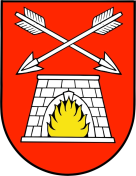 OPĆINA PODCRKAVLJEPRIJAVA NEPROPISNO ODBAČENOG OTPADAPODACI O PRIJAVITELJU  (UNOS OVIH PODATAKA NIJE OBAVEZAN)PODACI O LOKACIJI I VRSTI ODBAČENOG OTPADAPODACI O POČINITELJU (UKOLIKO JE POZNAT)IME I PREZIME:ADRESA:TELEFON ili E-MAIL:NASELJE,  ULICA I KUĆNI BROJ:OPISNO ODREĐENJE LOKACIJE ODBAČENOG OTPADA:OPISNO ODREĐENJE VRSTA I KOLIČINA ODBAČENOG OTPADA :VRIJEME NASTANKA DOGAĐAJA:IME I PREZIME:ADRESA:NAPOMENE KOJE MOGU POMOĆI U OTKRIVANJU POČINITELJA: